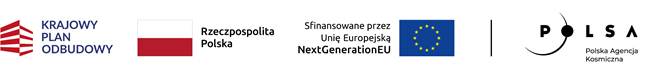 ZAŁĄCZNIK NR 2 DO SWZ - ZMODYFIKOWANY FORMULARZ OFERTYZamawiający: Polska Agencja Kosmiczna ul. Trzy Lipy 3 (Budynek C)80-172 GdańskWykonawca:……….………………………………………(pełna nazwa/firma, adres, 
oraz podanie w zależności od podmiotu: NIP/PESEL, KRS/CEiDG)reprezentowany przez:………………………………………….(imię, nazwisko, stanowisko/podstawa do  reprezentacji)OFERTA W POSTĘPOWANIU w odpowiedzi na ogłoszenie o postępowaniu o udzielenie zamówienia publicznego prowadzonego w trybie przetargu nieograniczonego na: 
MONITORING SATELITARNY SUSZY ROLNICZEJ 2024 (znak sprawy: BO/6/2024)my niżej podpisani:……………………………………………………………………………………………………………………………………………..działając w imieniu i na rzecz:………………………………………………………………………………………………………………………………………………………………………………………………………………………………………………………………………………………………………………………………………………………………(pełna nazwa (firma) dokładny adres Wykonawcy (siedziba albo miejsce zamieszkania). 
W przypadku składania oferty przez Wykonawców występujących wspólnie podać pełne nazwy (firmy) i dokładne adresy (siedziba albo miejsce zamieszkania) wszystkich Wykonawców występujących wspólnie – z zaznaczeniem lidera)SKŁADAMY OFERTĘ na wykonanie przedmiotu zamówienia zgodnie ze Specyfikacją Warunków Zamówienia, zwaną dalej SWZ.OŚWIADCZAMY, że zgodnie z załączonym pełnomocnictwem, Pełnomocnikiem do reprezentowania nas w postępowaniu lub reprezentowania nas w postępowaniu i zawarcia umowy jest:………………………………………………………………………………………………………………………………………………………………..(wypełniają jedynie Wykonawcy składający wspólną ofertę lub Wykonawcy, którzy w powyższym zakresie ustanowili pełnomocnictwo)Oświadczamy, że zapoznaliśmy się ze SWZ w tym z wzorem umowy, jak też ze wszystkimi innymi dokumentami oraz warunkami spełnienia świadczenia. Do dokumentów i opisu sposobu oceny spełniania warunków nie wnosimy żadnych zastrzeżeń i uznajemy się za związanych określonymi w nich postanowieniami, a w przypadku wyboru naszej oferty podpiszemy umowę zgodnie z treścią przedstawioną przez Zamawiającego.- w cenie oferty zostały uwzględnione wszystkie koszty wykonania zamówienia.OFERUJEMY wykonanie ww. przedmiotu zamówienia określonego w Specyfikacji Warunków Zamówienia, zgodnie z warunkami określonymi przez Zamawiającego za cenę:BRUTTO: ___________________________________________________________________zł, (słownie:____________________________________________________________zł),Netto: _____________________________________________________________________w tym za:OŚWIADCZAMY, że w celu potwierdzenia doświadczenia w ramach kryterium oceny ofert, niżej wymienione osoby, wyznaczone do realizacji zamówienia, w tym:Kierownik Zespołu, w ciągu ostatnich 5 (pięciu) lat przed upływem terminu składania ofert, kierował lub koordynował organizacją co najmniej dwóch usług/projektów polegających na opracowaniu oprogramowania lub aplikacji lub systemu informatycznego do przetwarzania danych przestrzennych lub polegających na przetwarzaniu danych satelitarnych, w tym: Ekspert ds. analizy danych satelitarnych w ciągu ostatnich 5 (pięciu) lat przed upływem terminu składania ofert był autorem lub współautorem co najmniej dwóch publikacji lub prac naukowych dotyczących zagadnień suszy rolniczej, w tym:        w tym: publikacje w  czasopismach naukowych i recenzowanych materiałów z konferencji międzynarodowych:publikacje w wydawnictwach publikujących recenzowane monografie naukowe:Specjalista ds. przetwarzania i analizy danych satelitarnych, w ciągu ostatnich 5 (pięciu) lat przed upływem terminu składania ofert brał udział w realizacji co najmniej dwóch usług/projektów dotyczących przetwarzania i analizy danych satelitarnych w obszarze rolnictwa, w tym: Uwaga!: Oświadczenie składane w zakresie oceny oferty w Kryterium:  Doświadczenia osób skierowanych do realizacji zamówienia.3. OŚWIADCZAMY, że wybór niniejszej oferty: a)	NIE będzie prowadził do powstania u Zamawiającego obowiązku podatkowego zgodnie z przepisami o podatku od towarów i usług** b)	będzie prowadził do powstania u Zamawiającego obowiązku podatkowego zgodnie z przepisami o podatku od towarów i usług, wobec czego poniżej wskazujemy: **(**niepotrzebne skreślić)Pouczenie:Zgodnie z przepisami o podatku od towarów i usług powstanie obowiązku podatkowego u Zamawiającego następuje w przypadku:✓ wewnątrzwspólnotowego nabycia towarów,✓ importu usług lub towarów,✓ mechanizmu odwróconego obciążenia podatkiem VAT.Obowiązek podatkowy u Zamawiającego oznacza przerzucenie ciężaru naliczenia i rozliczania podatku VAT ze sprzedawcy (Wykonawcy) na nabywcę (Zamawiającego). W praktyce oznacza to, że Wykonawca wystawia fakturę/y w wysokości netto, a Zamawiający we własnym zakresie dolicza należny podatek VAT i samodzielnie go rozlicza (odprowadza).ZAMÓWIENIE ZREALIZUJEMY w terminach określonych w SWZ, w tym w szczególności zgodnie z postanowieniami PPU.AKCEPTUJEMY warunki płatności określone przez Zamawiającego w Specyfikacji Warunków Zamówienia.Oświadczam/y, że zamierzam/y powierzyć realizację następujących części zamówienia Podwykonawcom**:Integralną częścią oferty są załączone w kolejności:UWAŻAMY SIĘ za związanych niniejszą ofertą przez czas wskazany w Specyfikacji Warunków Zamówienia, tj. przez okres 90 dni uwzględniając, że pierwszym dniem terminu związania ofertą jest dzień, w którym upływa termin składania ofert.Oświadczamy, że jeśli - do upływu terminu związania ofertą nastąpią jakiekolwiek zmiany sytuacji w zakresie dotyczącym podmiotu składającego ofertę a w przedstawionej w naszych dokumentach wchodzących w skład oferty, natychmiast powiadomimy o nich na piśmie Zamawiającego. Oświadczamy, iż - za wyjątkiem informacji i dokumentów zawartych w ofercie 
na stronach  Nr _____________** - niniejsza oferta, (której częścią są wszelkie załączniki do niej) są jawne i nie zawierają informacji stanowiących tajemnicę przedsiębiorstwa w rozumieniu przepisów  o zwalczaniu nieuczciwej konkurencji, które chcę zastrzec przed ogólnym dostępem. ** odpowiednio - wpisać numery stron lub postawić kreskę. 
Uwaga!!! W przypadku zastrzeżenia informacji stanowiącej tajemnicę przedsiębiorstwa wymagane jest załączenie uzasadnienia.Oświadczam, że wypełniłem obowiązki informacyjne przewidziane w art. 13 lub art. 14 RODO (Rozporządzenie Parlamentu Europejskiego i Rady (UE) 2016/679 z dnia 27 kwietnia 2016 r.  w sprawie ochrony osób fizycznych w związku z przetwarzaniem danych osobowych i w sprawie swobodnego przepływu takich danych oraz uchylenia dyrektywy 95/46/WE (ogólne rozporządzenie o ochronie danych) (Dz. Urz. UE L 119 z 04.05.2016, str. 1) wobec osób fizycznych, od których dane osobowe bezpośrednio lub pośrednio pozyskałem w celu ubiegania się o udzielenie zamówienia publicznego w niniejszym postępowaniu******** w przypadku gdy wykonawca nie przekazuje danych osobowych innych niż bezpośrednio jego dotyczących lub zachodzi wyłączenie stosowania obowiązku informacyjnego, stosownie do art. 13 ust. 4 lub art. 14 ust. 5 RODO treści oświadczenia wykonawca nie składa (usunięcie treści oświadczenia np. przez jego wykreślenie)WSZELKĄ KORESPONDENCJĘ w sprawie niniejszego postępowania należy kierować do: Imię i nazwisko ________________________________________________Adres: ________________________________________________________Adres e-mail: ________________________________OŚWIADCZAMY, że zgodnie z definicjami zawartymi w art. 7 ustawy z dnia z dnia 6 marca 2018 r. Prawo przedsiębiorców – jesteśmy (należy zaznaczyć właściwą informację): Uwaga: w przypadku składania oferty przez podmioty występujące wspólnie należy podać informację w zakresie wszystkich podmiotów składających wspólną ofertę. • Mikroprzedsiębiorstwem TAK/NIE* • Małym przedsiębiorstwem TAK/NIE* • Średnim przedsiębiorstwem TAK/NIE* zgodnie z poniższą definicją: Mikroprzedsiębiorstwo: przedsiębiorstwo, które zatrudnia mniej niż 10 osób i którego roczny obrót lub roczna suma bilansowa nie przekracza 2 milionów EUR. Małe przedsiębiorstwo: przedsiębiorstwo, które zatrudnia mniej niż 50 osób i którego roczny obrót lub roczna suma bilansowa nie przekracza 10 milionów EUR. Średnie przedsiębiorstwo: przedsiębiorstwo, które nie jest mikroprzedsiębiorstwem ani małym przedsiębiorstwem i które zatrudnia mniej niż 250 osób i którego roczny obrót nie przekracza 50 milionów EUR lub roczna suma bilansowa nie przekracza 43 milionów EUR.W przypadku wyboru naszej oferty zobowiązujemy się do podpisania umowy w terminie  
i miejscu wskazanym przez Zamawiającego.       ……….………………… ……………………………………………………			(podpis osoby/osób uprawnionej/-ych do reprezentowania Wykonawcy)Proszę o podpisanie kwalifikowanym podpisem elektronicznym Lp.Przedmiot zamówieniaCzęść wartości całego zamówieniaWartość nettoPodatekPodatekWartość bruttoLp.Przedmiot zamówieniaCzęść wartości całego zamówieniaWartość nettoStawka VAT%Kwota VATWartość brutto12345671.Etap I: opracowanie Planu realizacji przedmiotu Umowy 20242%2.Etap II: opracowanie map oceny redukcji plonów dla roku 2024 (wg Metodyki Susza 2022);15%3.Etap III:  przygotowanie danych wejściowych do opracowania map warunków wzrostu upraw dla roku 2024 (wg Metodyki Susza 2022) oraz opracowanie map warunków wzrostu upraw dla roku 2024 (wg Metodyki Susza 202215%4.Etap IV: uzupełnienie baz danych wejściowych do opracowania map warunków wzrostu upraw dla okresu 2002 - 2021 r. (wg Metodyki Susza 2022) oraz opracowanie: map warunków wzrostu upraw dla okresu 2010 - 2021 (wg Metodyki Susza 2022) i map oceny redukcji plonów dla okresu 2010 - 2021 (wg Metodyki Susza 2022)30%5.Etap V: opracowanie Raportu końcowego 20248%6.Etap VI: Opracowanie Metodyki Susza 2022 VIIRS oraz przekazanie Zamawiającemu dokumentacji opracowywanej Metodyki Susza 2022 VIIRS, wykonanie bazy danych wartości wskaźnika TCI do opracowania map warunków wzrostu upraw dla okresu 2012 - 2024 r. (wg Metodyki Susza 2022 VIIRS) oraz opracowanie: map warunków wzrostu upraw dla roku 2024 (wg Metodyki Susza 2022 VIIRS) i map oceny redukcji plonów dla roku 2024 (wg Metodyki Susza 2022 VIIRS).30%7. Suma 100%Imię i nazwiskoLiczba ww. usług/projektów (zrealizowanych, zakończonych) w ciągu ostatnich 5 (pięciu) lat przed upływem terminu składania ofert, którymi  wskazana osoba kierowała lub koordynowała organizacją ww. usług/projektów Nazwa lub tytuł usługi/projektu  wraz z podaniem przedmiotu wskazanej usługi/projektu, w którym  wskazana osoba kierowała lub koordynowała organizacją ww. usług/projektówTermin(od dd/mm/rrrrdo dd/mm/rrrr),w którym wskazana osoba kierowała lub koordynowała organizacją ww. usług/projektówImię i nazwiskoLiczba publikacji, prac naukowych dotyczących zagadnień suszy rolniczej, których wskazana osoba był autorem lub współautorem.  Publikacje, prace naukowe - muszą być opublikowane w czasopismach naukowych, w recenzowanych materiałach z konferencji międzynarodowych, poprzez wydawnictwa publikujące recenzowane monografie naukowe, które w dniu publikacji znajdowały się na adekwatnych wykazach ogłoszonych przez ministra właściwego do spraw działów administracji rządowej oświata i wychowanie oraz szkolnictwo wyższe i nauka.L.p.Tytuł publikacji lub pracy naukowej dot. dotyczących zagadnień suszy rolniczejNumer doi:RokWykaz czasopism naukowych i recenzowanych materiałów z konferencji międzynarodowych ogłoszony przez ministra właściwego do spraw działów administracji rządowej oświata i wychowanie oraz szkolnictwo wyższe i naukaWykaz czasopism naukowych i recenzowanych materiałów z konferencji międzynarodowych ogłoszony przez ministra właściwego do spraw działów administracji rządowej oświata i wychowanie oraz szkolnictwo wyższe i naukaWykaz czasopism naukowych i recenzowanych materiałów z konferencji międzynarodowych ogłoszony przez ministra właściwego do spraw działów administracji rządowej oświata i wychowanie oraz szkolnictwo wyższe i naukaL.p.Tytuł publikacji lub pracy naukowej dot. dotyczących zagadnień suszy rolniczejNumer doi:RokUnikatowy identyfikator czasopismaTytułNumer ISSN / Numer eISSN123…L.p.Tytuł publikacji lub pracy naukowej dot. dotyczących zagadnień suszy rolniczejTytuł książki zawierającej publikację lub pracę naukowąNumer doi: 1RokWykaz wydawnictw publikujących recenzowane monografie naukowe ogłoszony przez ministra właściwego do spraw działów administracji rządowej oświata i wychowanie oraz szkolnictwo wyższe i naukaWykaz wydawnictw publikujących recenzowane monografie naukowe ogłoszony przez ministra właściwego do spraw działów administracji rządowej oświata i wychowanie oraz szkolnictwo wyższe i naukaWykaz wydawnictw publikujących recenzowane monografie naukowe ogłoszony przez ministra właściwego do spraw działów administracji rządowej oświata i wychowanie oraz szkolnictwo wyższe i naukaL.p.Tytuł publikacji lub pracy naukowej dot. dotyczących zagadnień suszy rolniczejTytuł książki zawierającej publikację lub pracę naukowąNumer doi: 1RokUnikatowy identyfikator wydawnictwaWydawnictwoNumer ISBN / Numer online ISBN312…Imię i nazwiskoLiczba ww. usług/projektów (zrealizowanych, zakończonych) w ciągu ostatnich 5 (pięciu) lat przed upływem terminu składania ofert, w których  realizacji wskazana osoba brała udział Nazwa lub tytuł usługi/projektu wraz z podaniem przedmiotu wskazanej usługi/projektu, w której wskazana osoba brała udział w realizacji Termin(od dd/mm/rrrrdo dd/mm/rrrr),w którym wskazana osoba brała udział w podanych usługach/projektachNazwa (rodzaju) towaru lub usługi, których dostawa lub świadczenie będą prowadziło do powstania obowiązku podatkowego Wartość towaru lub usługi objętego obowiązkiem podatkowym zamawiającego, bez kwoty podatkuStawka podatku od towarów i usług, która zgodnie z wiedzą Wykonawcy będzie miała zastosowanieLp.Opis części zamówienia, którą Wykonawcazamierza powierzyć do realizacji przez PodwykonawcęNazwa Podwykonawcy….….Lp.Nazwa (rodzaj) dokumentuEwentualne uwagi1.2.